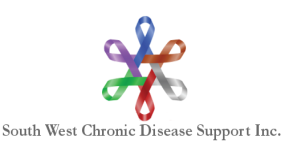 NOTE: ALL COMMUNICATION BETWEEN THE APPLICANT AND SWCDS IS CONFIDENTIAL. THE PATIENT MUST BE AWARE THE APPLICATION IS BEING MADE.Date of Application: ______________Patient Name ________________________________________________________ Mailing Address _____________________________________________________________________________________Phone ______________ Cell _________________ Email address _____________________________________________Patient’s DOB ________________ If patient is a minor, name of legal guardian ___________________________________Address/phone of legal guardian if different than patient______________________________________________________________________________________________________Spouse’s name ___________________________________ DOB _____________________________________________Do you have dependents? Yes ___   No____ How many? _______Are you a single parent?    Yes ___    No___   (If yes, you may claim one dependent as a spousal deduction)***********************************************************************************************Do you receive SAP/SES/SIP? Yes ___ No____ (If yes, applicant is eligible for maximum reimbursement of expenses as per policy)Applicants Annual Income: $ _______________ (Line 236 of your Income Tax Return)Spouse’s Annual Income:    $ ________________(Line 236 of their Income Tax Return)Applicant’s Total Payable:  $ _________________(Line 435 of your Income Tax Return)Spouses’ Total Payable:   $ _________________ (Line 435 of their Income Tax Return)Date of Medical Appointment  __________ Name/Address of Medical Provider_________________________________*******************************************************************************************************RELATED MEDICAL EXPENSES (For expenses not covered by other sources: Social Services, Telemiracle, etc.)MEDICAL EQUIPMENT (For expenses not covered by other sources: Social Services, Telemiracle, etc.)By submitting this application I am confirming that I am NOT receiving funding from any other source for these expenses.________________________________   _________________________________________ _______________Signature of Applicant                                   Signature of Authorizing Director (SWCDS)               Date ApprovedIf submitting electronically, must be sent from your personal email, which will be considered your signature.  Instructions for Completing FormTHE following MUST be attached to the application form. If submitting electronically, scan and attach.Copies of receipts- For related medical expenses, aides to daily living, mobility aides                   Verification of specific Medical Appointment dates.  A letter from the Medical Practitioner or an appointment card signed by the medical receptionist.Letter from your medical practitioner verifying chronic disease                                                                           Copies of your and your spouse’s most recent Income Tax Return to include names and lines 236 and 435 Any further information you feel will be helpful to the SWCDS in reviewing your applicationApplying in Advance-  If applying in advance estimate the cost of travel/accommodation. Receipts must be provided before further applications are considered.Related Medical Expenses- Accommodation: If a hostel is available in the community such as the Ronald McDonald House or Cancer Patient Lodge, accommodation reimbursement will be provided at the same rate as the hostel. Every major hospital has nearby accommodation lists with medical rates.Medical Equipment Funding-This funding is to assist with items NOT available from any other source (Telemiracle, etc.) Any further information you feel will be helpful to the SWCDS in reviewing your application available through any other resources (Sask Abilities, Social Services, etc.)Application Form – Appendix 4-3AItemAmountAmbulanceTransportation (Fuel)ParkingAccommodationOther (specify)Total Amount Applied For:Aides to Daily LivingMobility AidesTotal Amount Applied For: